ARTICULO 10 LAIP NUMERAL  7MES DE ENERO2024MODIFICACIONES Y TRANSFERENCIAS PRESUPUESTARIAS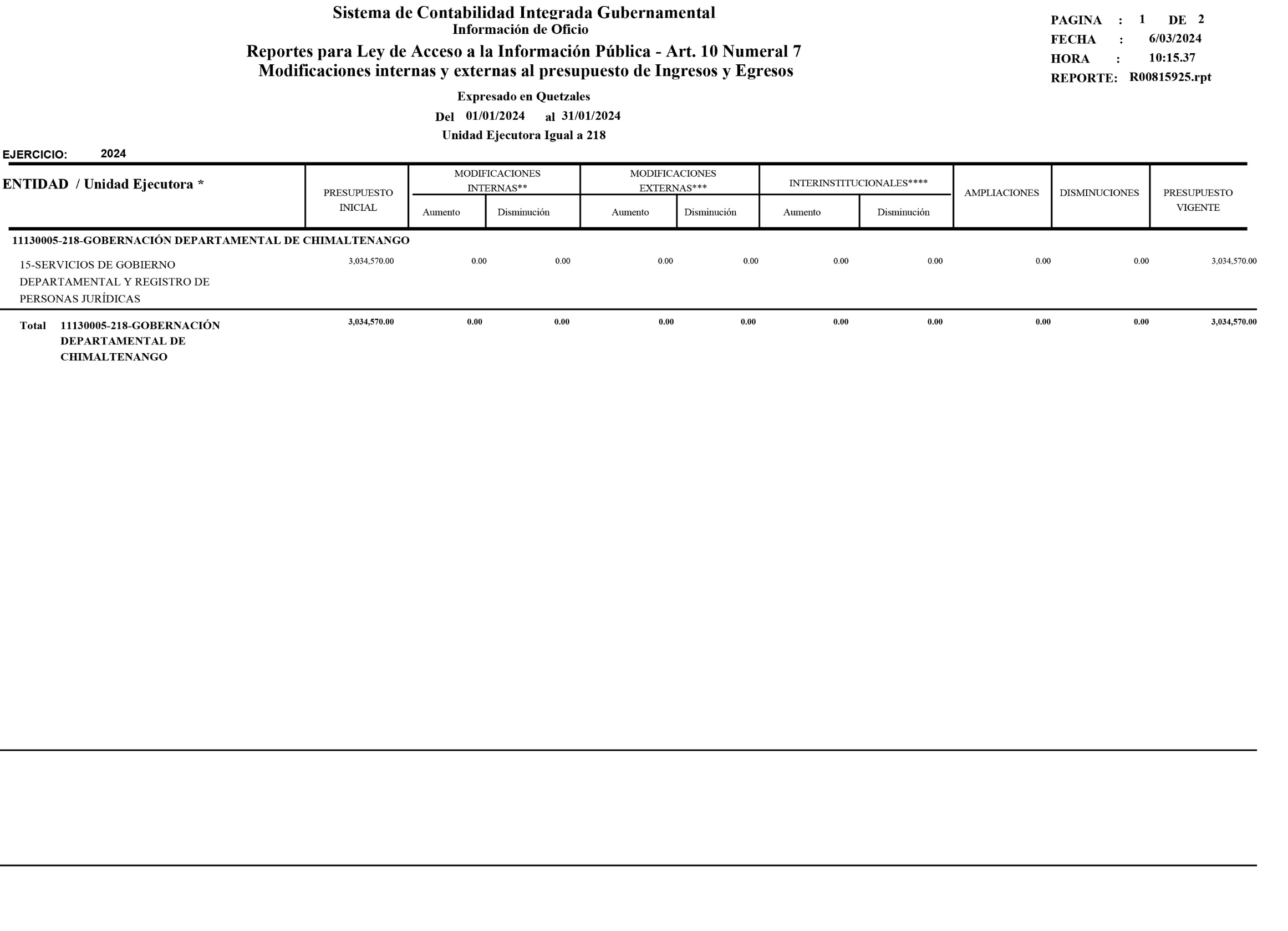 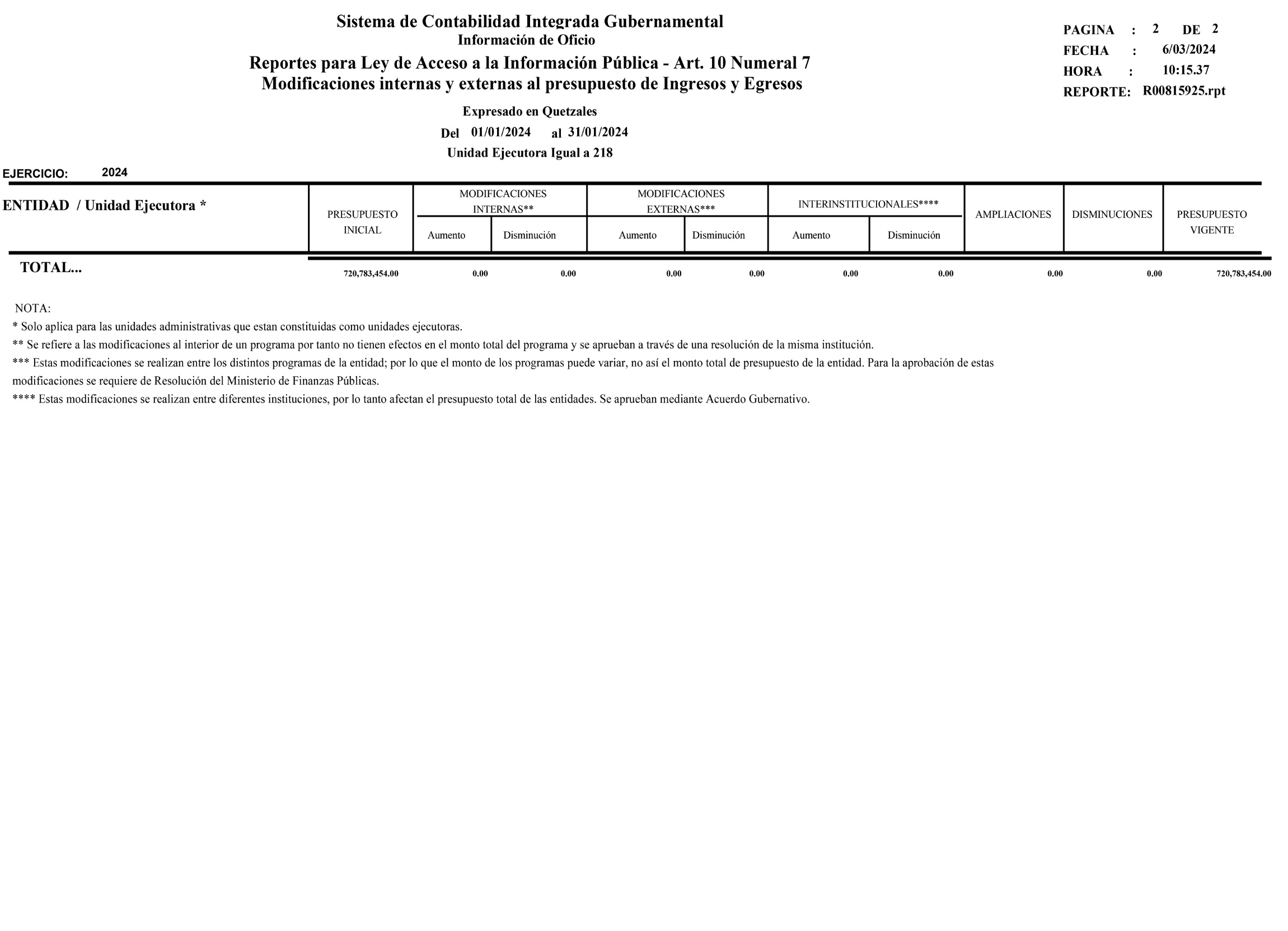 